Opis przedmiotu zamówieniaZamówienie polega na montażu dwóch tuneli rozsączających, których zadaniem jest rozsączenie w gruncie wód deszczowych zbieranych przez połać dachu wiaty drewnianej. Wiata drewniana znajduje się na terenie działki rekreacyjnej przy ul. Kalinowej w miejscowości Biestrzyków, gmina Siechnice.Zakres prac do wykonania:Na przedłużeniu dwóch istniejących rur spustowych zamontować, wyciągając i docinając kostkę brukową osadniki rynnowe z rewizją i czyszczakiem.Zdjęcie przedstawiające jedną z rur spustowych wiaty.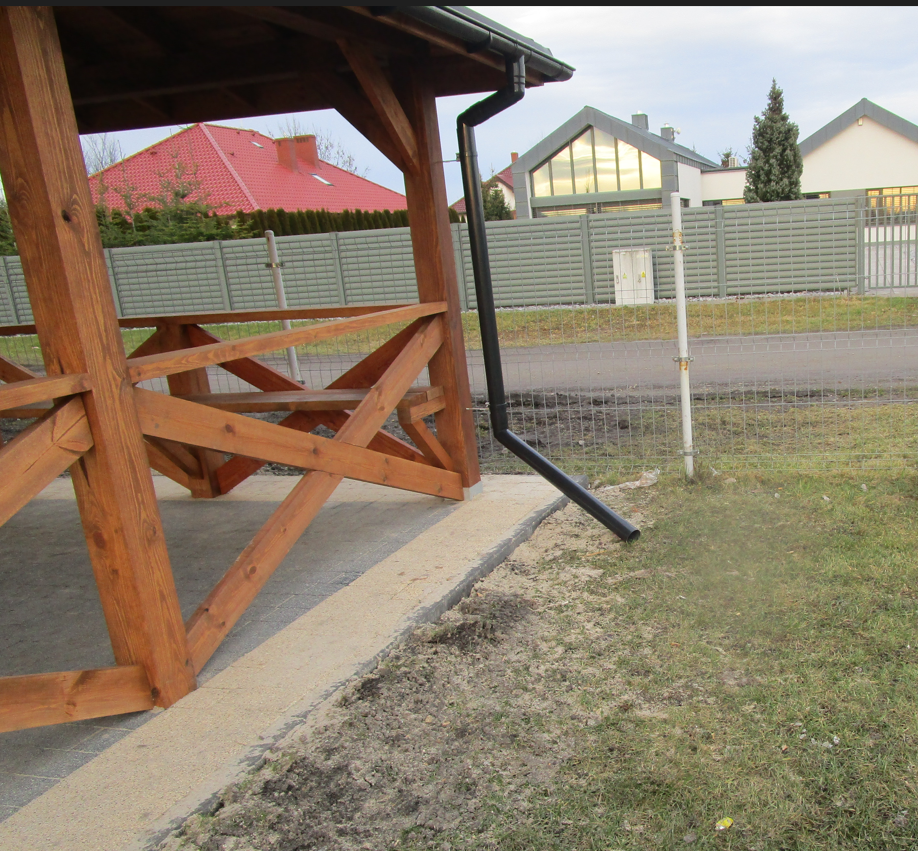 Zdjęcie przedstawiające przykładowy osadnik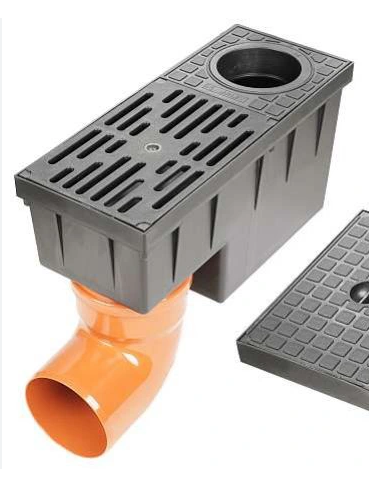 Wyprowadzenie dalej od osadników do czoła tuneli rozsączających przewodów z rur PCV o średnicy 110 mm. Rury te muszą być wprowadzone do wnętrza tunelu na około 15 cm. Całkowita długość rur PCV to 12,0 mb. Rury te muszą być prowadzone w wykopie na odpowiedniej głębokości aby połączyć się na odpowiedniej rzędnej z tunelem rozsączającym. Rury muszą być prowadzone również przy zachowaniu spadku od rury spustowej do skrzyni odsączającej. Rury kanalizacji deszczowej układać na podsypce pisakowej o grubości 20 cm i zasypywać piaskiem 20cm nad wierzch rury. Powyżej zasypywać gruntem rodzimym po uprzednim usunięciu kamieni. Zasypywanie i zagęszczanie wykopu powinno być prowadzone warstwami co 30 cm.Osadzenie dwóch tuneli rozsączających Graf 300 L (zakupionych wcześniej przez Gminę) o wymiarach jak na poniższym rysunku. Montaż w miejscu wskazanym poniżej na mapce. Tunele mają zostać ułożone równolegle do spadku terenu. Tunele montujemy na taką głębokość aby naziom wynosił przynajmniej 100 cm. Tunele montujemy w następujący sposób: na dokładnie wypoziomowanym dnie wykopu należy ułożyć i wyrównać warstwę żwiru (uziarnienie 8/16) o grubości 20 cm. Na tak przygotowanym podłożu układamy wodoprzepuszczalną geowłókninę a na nią tunele. Geowłókniną owijamy tunele w ten sposób aby zachodziła ona na siebie 30-50 cm. Całą instalację należy obsypać aż do górnej krawędzi tunelu warstwą żwiru (granulacja 8/16). Powyżej zasypywać gruntem rodzimym po uprzednim usunięciu kamieni. Zasypywanie i zagęszczanie wykopu powinno być prowadzone warstwami co 30 cm.Rysunek zwymiarowanego tunelu jakie posiada Gmina Siechnice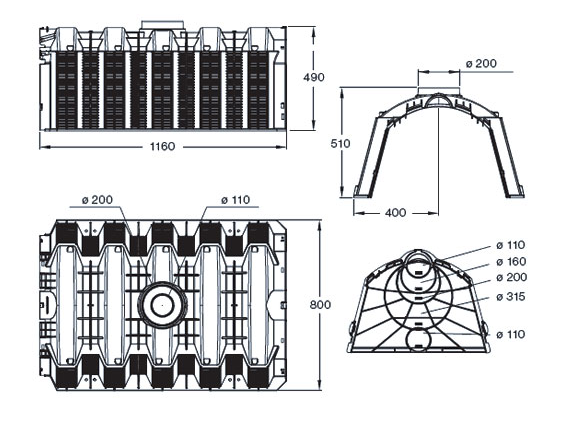 Mapa z wrysowanym umiejscowieniem tuneli rozsączających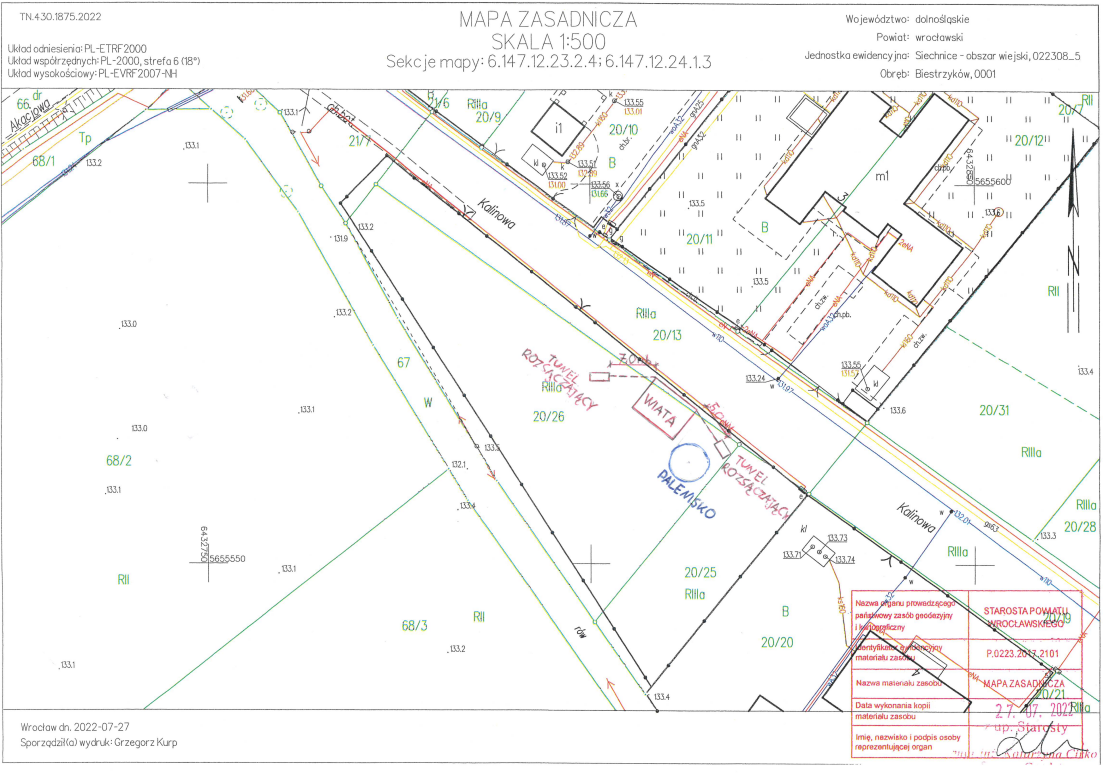 Sposób prowadzenie pracW okresie prowadzenia prac należy teren budowy właściwie zabezpieczyć przed osobami postronnymi. Podczas prowadzenia robót ziemnych teren powinien zostać odgrodzony. Wszystkie wykopy należy zabezpieczyć w sposób uniemożliwiający pracownikom oraz osobom nie zatrudnionym przy pracach ziemnych wpadnięcie do wykopu. Składowanie materiałów budowlanych tylko w skazanych przez Inwestora miejscach.Postanowienia końcoweDo budowy należy stosować wyłącznie materiały i urządzenia posiadające wymagane prawem deklaracje, atesty lub aprobaty techniczne, dopuszczające do stosowania w budownictwie. Wykonawca, jako wytwórca odpadów w rozumieniu art.3 ust.1 pkt.32 ustawy o odpadach z dnia 15.04.2021 r. Dz.U. z 2021 poz. 779 ma obowiązek zagospodarowania odpadów powstałych podczas realizacji zamówienia zgodnie z wyżej wymienioną ustawą oraz ustawą Prawo Ochrony Środowiska z dnia 11 sierpnia 2021 r. Dz.U.2021 poz. 1648 o utrzymaniu czystości i porządku w gminach. Wykonawca przedstawi Zamawiającemu potwierdzenie zagospodarowania odpadów po zakończeniu prac. Wykonawca ma obowiązek uwzględnić w ofercie miejsce, odległość, koszt wywozu, składowania i utylizacji odpadów.Sposób odbioru pracRozliczenie przedmiotu Umowy nastąpi fakturą końcową. Podstawą do wystawienia faktury końcowej będzie protokół odbioru robót podpisany przez przedstawiciela Wykonawcy, oraz potwierdzony przez przedstawicieli Zamawiającego.Ochrona danych osobowychStrony Umowy zobowiązują się do ochrony danych osobowych, udostępnianych wzajemnie w związku z wykonaniem Umowy. Szczegółowy zapis o ochronie danych osobowych przedstawia załącznik nr 2 do zapytania ofertowego nr WK.7021.3.2023.MS